Name: _____________________________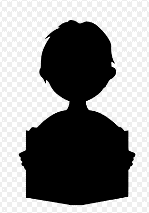 (insert your school photo in this box)What do you enjoy doing in your free time?What do you do outside of school?Why did you choose to study THIS LANGUAGE and what do you hope to get out of the course?What is your favourite book, TV series, movie?What are your strengths and talents? Describe a learning experience you really liked & why.Describe a learning experience you didn’t like & why.I learn best when…I learn least when…What are your future aspirations (tertiary studies  work / travel)?What other languages have you learnt? What difficulties did you experience?